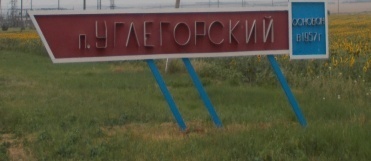 Информационный бюллетеньМО «Углегорское сельское поселение»Пятница  21 апреля 2023 года   №181Официальное средство массовой информации Углегорского сельского поселения «Углегорский вестник» издается на основании Решения Собрания депутатов Углегорского сельского поселения от 18.02.2016г. №  109, Постановления Администрации  Углегорского сельского поселения от 25.02.2016г. №23  Документы, публикуемые в «Углегорском вестнике» соответствуют оригиналам и имеют юридическую силу.РОСТОВСКАЯ ОБЛАСТЬТАЦИНСКИЙ РАЙОНСОБРАНИЕ ДЕПУТАТОВУГЛЕГОРСКОГО СЕЛЬСКОГО ПОСЕЛЕНИЯРЕШЕНИЕ«17»  апреля 2023  года        	                № 83	                                      п. УглегорскийО назначении публичных слушаний попроекту решения Собрания депутатовУглегорского сельского поселения «Об утверждении отчета об исполнении бюджета Углегорского сельского поселения за 2022 год»В соответствии с Федеральным законом от 06.10.2003 N 131-ФЗ "Об общих принципах организации местного самоуправления в Российской Федерации", в целях обеспечения прав граждан на участие в осуществлении местного самоуправления, учета их мнения при принятии муниципальных правовых актов, затрагивающих их права и интересы:       1. Одобрить проект решения Собрания депутатов Углегорского сельского поселения «Об утверждении отчета об исполнении бюджета Углегорского сельского поселения за 2022 год» (приложение 1).2. Назначить проведение публичных слушаний по проекту решения Собрания депутатов Углегорского сельского поселения «Об утверждении отчета об исполнении бюджета Углегорского сельского поселения за 2022 год» на 15 часов 00 минут, 26 мая 2023 года, в здании администрации Углегорского сельского поселения по адресу п. Углегорский, пер.  Школьный 2.3. Уполномоченным органом по проведению публичных слушаний утвердить организационный комитет по проведению публичных слушаний в составе:        Храмова Елена Владимировна Собрания депутатов- глава Углегорского сельского поселения                                     Ермакова Карина Валерьевна,  Глава Администрации  Углегорского сельского поселения;Астафьева Наталья Юрьевна Собрания депутатов Углегорского сельского поселения;Худомясов Василий Анатольевич, депутат Собрания депутатов Углегорского сельского поселения;Акимова Тамара Александровна, главный бухгалтер Администрации Углегорского  сельского поселения;       Кружилина Валентина Адамовна, начальник сектора экономики и финансов Администрации Углегорского сельского поселения;Кучерявая Людмила Михайловна, старший инспектор Администрации Углегорского сельского поселения.3.1. Организационному комитету по проведению публичных слушаний оповестить жителей Углегорского сельского поселения путем размещения, на информационных стендах населенного пункта и других установленных местах, информации о вопросе, выносимом на публичные слушания, инициаторе проведения публичных слушаний, времени и месте их проведения, контактную информацию комиссии по проведению публичных слушаний, адрес помещения, в котором можно ознакомиться с полной информацией о подготовке и проведении публичных слушаний, подать заявку для выступления на публичных слушаниях, время (режим) ознакомления, подачи заявки.3.2. Администрации Углегорского сельского поселения обеспечить обнародование настоящего решения на информационных стендах.4. Настоящее решение вступает в силу со дня его официального опубликования. 5. Контроль за исполнением настоящего решения возложить на постоянную депутатскую комиссию по вопросам экономики, бюджету, налогам и муниципальной собственности (Астафьеву Н.Ю.)Председатель Собрания депутатов- Глава Углегорского сельского поселения                                                        Храмова Е.В.                                Учредитель: Администрация муниципального образования «Углегорское сельское поселение».  Главный редактор: Глава Администрации Углегорского сельского поселения  Ермакова К.В.Издатель: Администрация муниципального образования «Углегорское сельское поселение».Пятница: 21  апреля 2023 г.  № 181 Время подписания в печать: 17-00 Тираж: не более 1000 экз. в год.Адрес редакции: п. Углегорский пер. Школьный д.2  «Бесплатно»Ответственный за выпуск: специалист 1 категории Администрации Углегорского сельского поселения Пусева В.ВПринятоСобранием депутатов17  апреля  2023 года